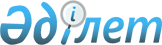 Ұлан ауданы бойынша жерді аймақтарға бөлу және жер салығының базалық ставкаларына түзету коэффициентерінің жобаларын (сызбалар) бекіту туралыШығыс Қазақстан облысы Ұлан ауданы мәслихатының 2020 жылғы 21 қазандағы № 403 шешімі. Шығыс Қазақстан облысының Әділет департаментінде 2020 жылғы 11 қарашада № 7789 болып тіркелді
      ЗҚАИ-ның ескертпесі.

      Құжаттың мәтінінде түпнұсқаның пунктуациясы мен орфографиясы сақталған.
      Қазақстан Республикасының 2003 жылғы 20 маусымдағы Жер Кодексінің 8-бабының 2-тармағы, Қазақстан Республикасының 2017 жылғы 25 желтоқсандағы "Салық және бюджетке төленетін басқа да міндетті төлемдер туралы" (Салық кодексі) 510-бабының 1-тармағы, Қазақстан Республикасының 2001 жылғы 23 қаңтардағы "Қазақстан Республикасының жергілікті мемлекеттік басқару және өзін-өзі басқару туралы" Заңының 6-бабының 1-тармағының 15-тармақшасына сәйкес, Ұлан ауданының мәслихаты ШЕШІМ ҚАБЫЛДАДЫ:
      1. Ұлан ауданының жерлерін аймақтарға бөлу жобалары (сызбалар) 1, 2, 3 қосымшаларға сәйкес бекітілсін.
      2. Ұлан ауданының жер учаскелерінің базалық салық ставкаларына түзету коэффициенттері 4, 5, 6 қосымшаларға сәйкес бекітілсін.
      3. Шығыс Қазақстан облысы Ұлан ауданының елді мекендерден тыс орналасқан өнеркәсiп, көлiк, байланыс, ғарыш қызметі, қорғаныс, ұлттық қауіпсіздік мұқтажына арналған және ауыл шаруашылығына арналмаған өзге де жерлеріне, I аймақтан бастап VI аймақты қоса, салынатын базалық ставкаларына 1,5 түзету коэффициенті белгіленсін.
      4. Осы шешім 2021 жылғы 1 қаңтардан бастап қолданысқа енгізіледі. Ұлан ауданының ауыл шарушылық және ауылдық елді мекендер жерлерін салық салу мақсатында аймақтарға бөлу жобасы (схемасы)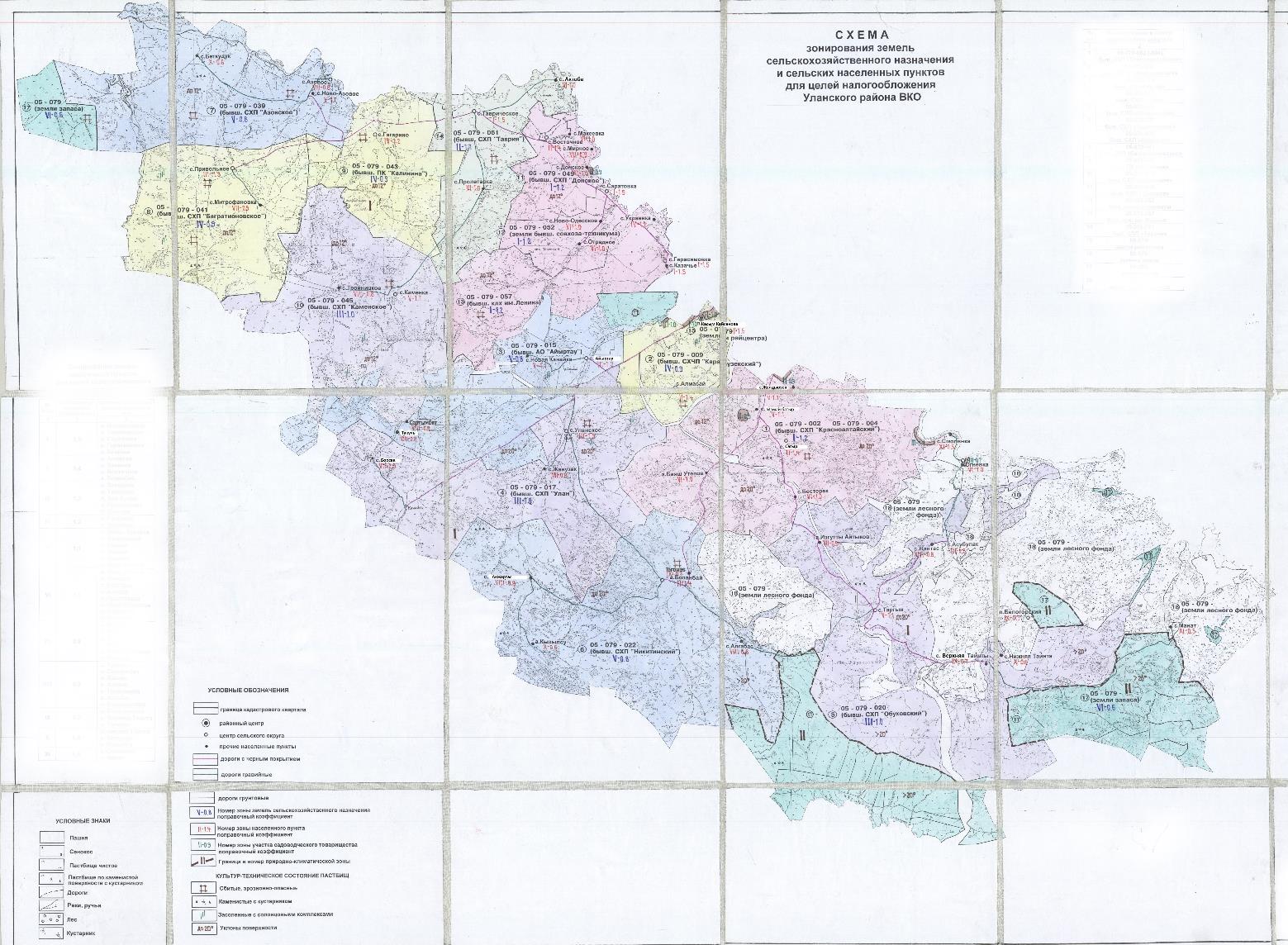  Ұлан ауданының ауылшаруашылық жерлерін аймақтарға бөлу жобасы (схемасы)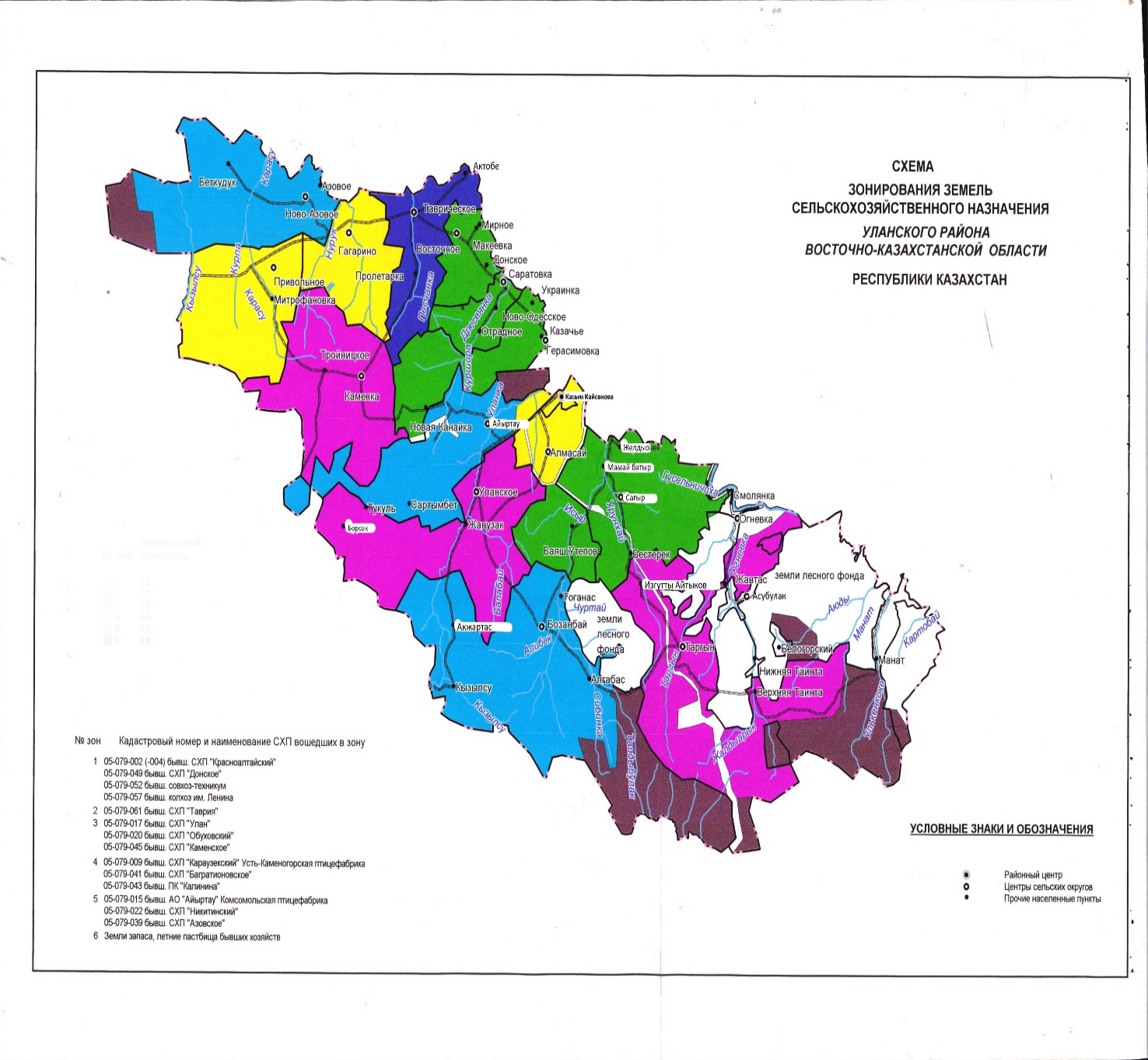  Ұлан ауданының ауылдық елді мекендер жерлерін аймақтарға бөлу жобасы (схемасы)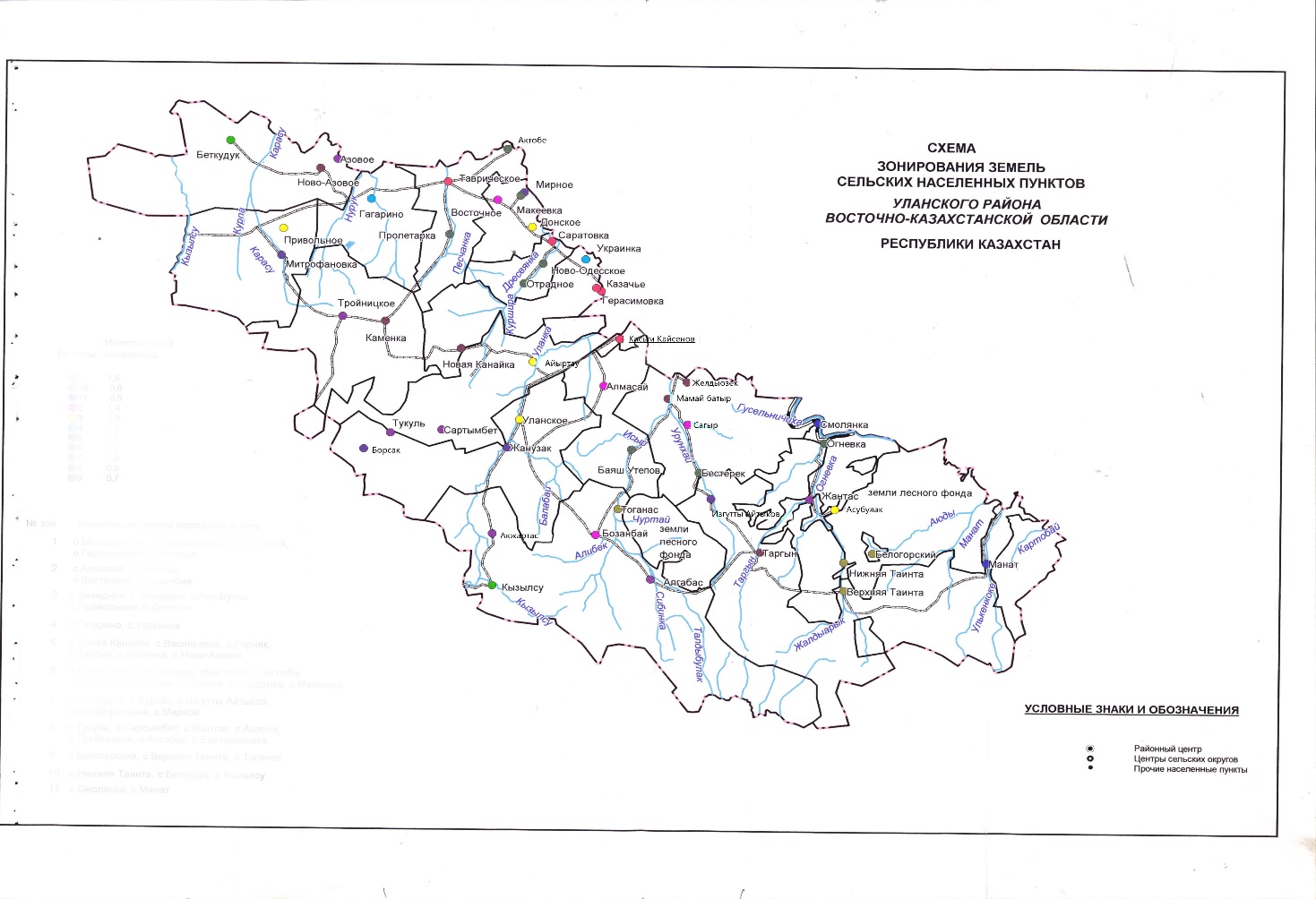  Шығыс Қазақстан облысы Ұлан ауданының ауылшаруашық жерлеріне базалық салық мөлшерлемелерінің түзету коэффициенттері Шығыс Қазақстан облысы Ұлан ауданының елді мекендер жер телімдеріне базалық салық мөлшерлемелерінің түзету коэффициенттері Шығыс Қазақстан облысы Ұлан ауданының бақша серіктестігі жер телімдеріне базалық салық мөлшерлемелерінің түзету коэффициенттері
					© 2012. Қазақстан Республикасы Әділет министрлігінің «Қазақстан Республикасының Заңнама және құқықтық ақпарат институты» ШЖҚ РМК
				
      Сессия төрағасы 

А. Коробов

      Ұлан ауданы мәслиханының хатшысы 

О. Сыдыков
Ұлан аудандық мәслихаттың 
2020 жылғы 21 қазандағы № 403 
шешіміне № 1 қосымшаҰлан аудандық мәслихаттың 
2020 жылғы 21 қазандағы № 403 
шешіміне № 2 қосымшаҰлан аудандық мәслихаттың 
2020 жылғы 21 қазандағы № 403 
шешіміне № 3 қосымшаҰлан аудандық мәслихаттың 
2020 жылғы 21 қазандағы № 403 
шешіміне № 4 қосымша
Аймақтың №
Жер салығының базалық ставкаларына түзету коэффициенті
Аймаққа кіретін кадастрлық кварталдардың атауы және нөмірі
І
1,2
05-079-002 (-004) 
бұрынғы "Красноалтайский" АШК 
05-079-049 
бұрынғы "Донское" АШК 
05-079-052 
бұрынғы Совхоз-Техникум 
05-079-057 
бұрынғы колхоз им.Ленина
ІІ
1,1
05-079-061 
бұрынғы "Таврия" АШК
ІІІ
1,0
05-079-017 
бұрынғы "Улан" АШК 
05-079-020 
бұрынғы "Обуховский" АШК 
05-079-045 
бұрынғы "Каменское" АШК
ІV
0,9
05-079-009 
бұрынғы "Караузекский" АШК 
Өскемен құс фабрикасы 
05-079-041 
бұрынғы "Багратионовское" АШК 
05-079043 
бұрынғы "Калинина" ӨК
V
0,8
05-079-015 
бұрынғы "Айыртау" АҚ 
Комсомольская құс фабрикасы 
05-079-022 
бұрынғы "Никитинский" АШК 
05-079-039 
бұрынғы "Азовское" АШК
VI
0,6
Босалқы жерлер, 
бұрынғы қожалықтардың жазғы жайылымдарыҰлан аудандық мәслихаттың 
2020 жылғы 21 қазандағы № 403 
шешіміне № 5 қосымша 
Аймақтың 
№
Жер салығының базалық ставкаларына түзету коэффициенті
Аймаққа кіретін елді мекендердің атауы
І
1,5
Қасым Қайсенов кенті 
Таврия ауылы 
Саратовка ауылы 
Герасимовка ауылы 
Казачье ауылы
ІІ
1,5
Алмасай ауылы 
Сағыр ауылы 
Восточное ауылы 
Бозанбай ауылы
ІІІ
1,4
Айыртау ауылы 
Ұлан ауылы 
Асубұлақ кенті
ІІІ
1,5
Привольное ауылы 
Донское ауылы
ІV
1,4
Гагарино ауылы
ІV
1,5
Украинка ауылы
V
1,4
Новая Канайка ауылы 
Тарғын ауылы 
Ново-Азовое ауылы
V
1,5
Мамай батыр ауылы 
Желдіөзек ауылы 
Каменка ауылы
VI
1,4
Огневка кенті 
Бестерек ауылы
VI
1,5
Баяш Өтепов ауылы 
Ақтөбе ауылы 
Пролетарка ауылы 
Ново-Одесское ауылы 
Отрадное ауылы 
Макеевка ауылы
VII
1,4
Жанұзақ ауылы 
Борсақ ауылы 
Ізғұтты Айтықов ауылы
VII
1,5
Митрофановка ауылы 
Мирное ауылы
VIII
1,5
Тройницкое ауылы 
Алғабас ауылы 
Ақжартас ауылы 
Түкүл ауылы 
Сартымбет ауылы 
Жантас ауылы 
Азовое ауылы
IX
1,4
Белогор кенті 
Верхняя Тайынты ауылы
IX
1,5
Тоғанас ауылы
X
1,4
Нижняя Тайынты ауылы 
Бетқұдық ауылы 
Қызылсу ауылы
XI
1,4
Смолянка ауылы 
Манат ауылыҰлан аудандық мәслихаттың 
2020 жылғы 21 қазандағы № 403 
шешіміне № 6 қосымша
Аймақтың

№
Жер салығының базалық ставкаларына түзету коэффициенті
Аймаққа кіретін уческесінің атауы
І
1,5
Касым Кайсенов кенті, Акимовка
ІІ
1,5
Мамай батыр ауылы, Донское ауылы
ІІІ
1,4
Смолянка, Гусильничиха